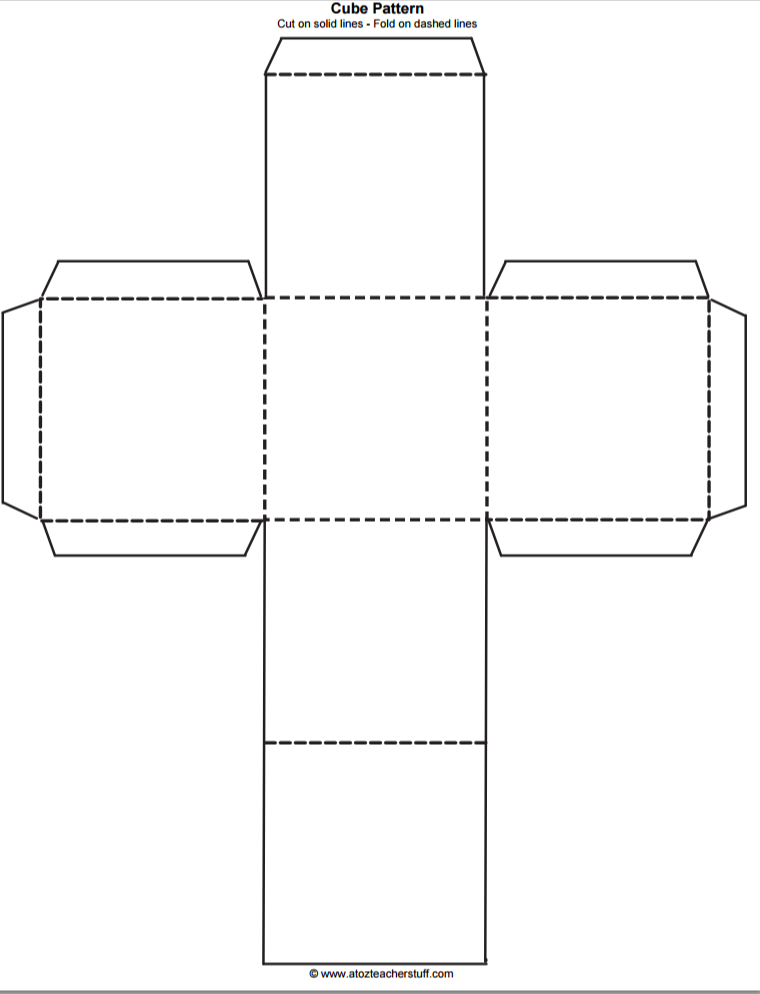 Sustainable Development Goal – Personal Cubes (A3 size - card)